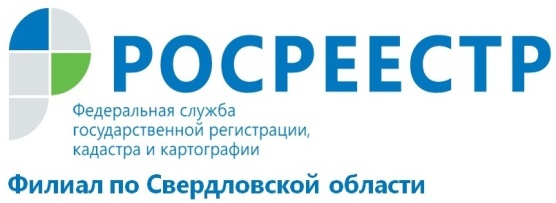 МФЦ заверяет документы из Кадастровой палатыФилиал ФГБУ «ФКП Росреестра» по Свердловской области сообщает об изменениях в порядке предоставления сведений, содержащихся в Едином государственном реестре недвижимости (ЕГРН).Теперь МФЦ обладает полномочиями заверять бумажные документы, подготовленные в Кадастровой палате в электронном виде. Такое изменение произошло в рамках Постановления Правительства Российской Федерации №250 от 18.03.2015 . Каждому гражданину, обратившемуся в офис многофункционального центра, будет выдан бумажный документ, подготовленный и заверенный сотрудниками МФЦ.Плата за составление, заверение и выдачу заявителям выписок на бумажном носителе из информационных систем органов, предоставляющих услуги, в дополнение к плате, установленной законодательством Российской Федерации, многофункциональным центром не взимается.Составление и выдача заявителям экземпляра электронного документа на бумажном носителе, а также составление и выдача выписки из информационной системы органов, предоставляющих услуги, осуществляется на основании запроса о предоставлении государственной или муниципальной услуги.При подготовке выписки на бумажном носителе многофункциональный центр обеспечивает: неизменность информации, полученной из соответствующей информационной системы; проверку действительности электронной подписи лица, подписавшего электронный документ, полученный многофункциональным центром из Кадастровой палаты, а также заверяет выписки из соответствующей информационной системы с использованием печати многофункционального центра. В заверенных документах будет содержаться информация о наименовании информационной системы органа, предоставляющего услуги, из которой получены сведения; реквизиты сертификата ключа проверки электронной подписи, лица, подписавшего электронный документ, полученный МФЦ по результатам предоставления государственных услуг, оказываемых Росреестром; наименовании и адресе  МФЦ, выдавшего соответствующую выписку на бумаге; ФИО уполномоченного сотрудника,  дата и время составления экземпляра,   оттиск печати МФЦ. Теперь документы в бумажном виде, заверенные сотрудниками МФЦ, подготовленные и направленные Кадастровой палатой, признаются равнозначными.Филиал ФГБУ «ФКП Росреестра» по Свердловской области